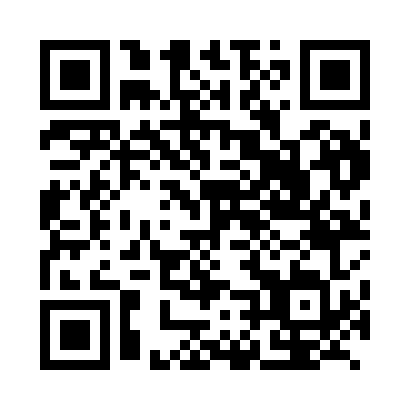 Prayer times for Bata, CameroonSat 1 Jun 2024 - Sun 30 Jun 2024High Latitude Method: NonePrayer Calculation Method: Muslim World LeagueAsar Calculation Method: ShafiPrayer times provided by https://www.salahtimes.comDateDayFajrSunriseDhuhrAsrMaghribIsha1Sat4:315:4712:003:266:147:252Sun4:315:4712:013:276:147:253Mon4:315:4712:013:276:157:264Tue4:315:4712:013:276:157:265Wed4:315:4712:013:286:157:266Thu4:315:4712:013:286:157:277Fri4:315:4712:013:286:167:278Sat4:325:4812:023:286:167:279Sun4:325:4812:023:296:167:2810Mon4:325:4812:023:296:167:2811Tue4:325:4812:023:296:167:2812Wed4:325:4812:023:306:177:2813Thu4:325:4812:033:306:177:2914Fri4:325:4912:033:306:177:2915Sat4:325:4912:033:306:177:2916Sun4:335:4912:033:316:187:2917Mon4:335:4912:043:316:187:3018Tue4:335:4912:043:316:187:3019Wed4:335:5012:043:316:187:3020Thu4:335:5012:043:316:197:3021Fri4:345:5012:043:326:197:3122Sat4:345:5012:053:326:197:3123Sun4:345:5012:053:326:197:3124Mon4:345:5112:053:326:197:3125Tue4:355:5112:053:326:207:3126Wed4:355:5112:053:336:207:3227Thu4:355:5112:063:336:207:3228Fri4:355:5212:063:336:207:3229Sat4:365:5212:063:336:207:3230Sun4:365:5212:063:336:207:32